Republic of the Philippines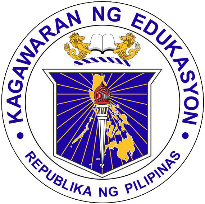 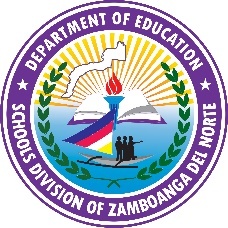 DEPARTMENT OF EDUCATIONRegion IX, Zamboanga del NorteSCHOOLS DIVISION OF ZAMBOANGA DEL NORTEPROJECT PROCUREMENT MANAGEMENT PLAN (PPMP)END-USER/UNIT:   ____________________________________Prepared By:  ____________________________		               (Designation)CodeGeneral DescriptionQuantitysizeEstimatedBudgetProcurementMethodJanFebMarAprMayJunJulyAugSeptOctNovDec